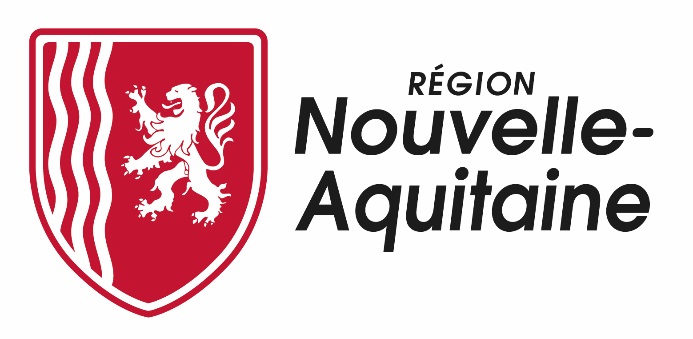 AIDE AU PROJET D’APRESDossier de demande d’aide 2024Date limite d’envoi du dossier : 22 janvier 2024 inclusLa lettre de saisine (datée, signée, adressée à Monsieur le Président de la Région Nouvelle-Aquitaine) et l’intégralité des pièces administratives, artistiques, techniques sont à adresser en un seul fichier PDF aux adresses suivantes :pierre.dasilva@nouvelle-aquitaine.frvalerie.fumet@nouvelle-aquitaine.frisabelle.bonnaud.ib@nouvelle-aquitaine.frContact : 05 87 21 20 81- Aide à l’écriture au projet d’après -Pièces à fournir en un seul PDF (en respectant IMPERATIVEMENT l’ordre de présentation ci-après)Pièces administrativesLettre de demande motivée, chiffrée, datée et signée, adressée à Monsieur le Président de la Région Nouvelle-Aquitaine,Formulaire Projet d’après 2024,Attestation Projet d’après 2024 signée, Justificatif fiscal de résidence en Région Nouvelle-Aquitaine : avis imposition / non-imposition (en l’absence de ce document le dossier sera rejeté / les factures ne seront pas prises en compte)Copie recto-verso pièce d’identité,Contrats de cession de droits de l’œuvre précédente,RIB.Pièces artistiques et techniques Synopsis de deux pages maximum Note d’intention de deux pages maximum ou tout élément synthétique au choix pouvant contribuer à l’intelligence du projet,Eléments graphiques, photos, (le cas échéant) Budget prévisionnel synthétique HT précisant les dépenses prévisionnelles d’écriture en région NA et plan de financement correspondant (modèle à remplir disponible sur le site de la Région) du projet proposé,Note libre de deux pages maximum sur le parcours de l’auteur/réalisateur ou du scénariste postulant,Curriculum vitæ du ou des auteurs/réalisateurs ou scénaristes,Note précisant le critère d’éligibilité retenu : collège 1 (soutien antérieur/COM TV) ou collège 2 (circulation/diffusion/célébration),Tout dossier incomplet ne sera pas présenté au jury. Calendrier Date limite de dépôt des candidatures : 22 janvier 2024Annonce des résultats : 15 mars 2024Modalités de sélection La sélection se fait une fois par an avec un jury composé de trois professionnels du cinéma ou de l’audiovisuel.  Particularités et montant des aides  - L’aide est sélective, - L’aide allouée est versée aux auteurs/réalisateurs ou scénaristes,- En cas de coréalisation pour le « projet d’après », le montant de l’aide est versé à un seul bénéficiaire et dans ce cas un accord écrit entre les auteurs est demandé,- Le montant des aides est compris entre 3 000 € et 5 000 €.FORMULAIREPROJET D’APRES 2024FICHE DE RENSEIGNEMENTNOM : Prénom : Adresse : CODE POSTAL et VILLE : Tel : E-mail : Revenus auteurs déclarés en 2022 : Revenus auteurs déclarés en 2023 : Collège retenu dans le cadre de l’aide au « projet d’après 2024 » (cocher la case correspondante) :  Collège 1 (soutien antérieur / préachat COM TV) Collège 2 (diffusion / circulation / célébration œuvre précédente)   CARACTERISTIQUES DU PROJET D’APRES TITRE PROVISOIRE DU PROJET 1 : Format envisagé (cocher la case correspondante) : court métrage fiction 	 court métrage documentaire long métrage fiction	 long métrage documentaire fiction TV	 documentaire TV court métrage d’animation	 magazine TV d’intérêt culturel long métrage d’animation série animationDurée :Prénom NOM du Co-auteur (le cas échéant) : Ce projet a-t-il déjà fait l’objet d’une demande d’aide au projet d’après ? (cocher la case correspondante) oui	 nonSi oui, à quelle session ? (2022 ou 2023) : Si titre différent (sous quel titre ?) : RESUME DE L’ŒUVRE (en 5 lignes maximum) : ŒUVRE(S) ELIGIBLE(S) AU COLLEGE 1CARACTERISTIQUES DE L’ŒUVRE PRECEDENTE TITRE DE L’ŒUVRE PRECEDENTE : Format à préciser (cocher la case correspondante) : court métrage fiction 	 animation TV série long métrage fiction	 court métrage documentaire fiction TV unitaire	 long métrage documentaire fiction TV série	 documentaire TV unitaire court métrage d’animation	 documentaire TV série long métrage d’animation	 magazine TV d’intérêt culturel animation TV unitaireDurée :Liens utiles relatifs à l’œuvre précédente (extraits vidéos, œuvres précédentes, site internet, ...) : Type de soutien obtenu / préachat d’une télévision locale (cocher la case correspondante) : Aide à la production Fonds de soutien régional Aide à la production Fonds de soutien départemental Aide après réalisation (Nouvelle-Aquitaine Film Workout) Aide au programme éditorial des société de production Court métrage de fiction ou documentaire ayant fait l’objet d’un préachat d’une télévision locale signataire du COM TV (et dont le PAD a été fourni entre le 1er janvier 2021 et le 31 janvier 2024)Année obtention du Fonds de soutien régional : Montant du soutien : Année obtention du Fonds de soutien départemental : Département ayant accordé le soutien (Charente, Charente-Maritime, Dordogne, Gironde, Landes, Lot-et-Garonne) : Montant du soutien : Année obtention aide après réalisation : Montant du soutien : Année obtention aide au programme éditorial : Montant du soutien : Pré-achat TV locale (préciser nom de la chaîne de TV) : Date du PAD : ŒUVRE(S) ELIGIBLE(S) AU COLLEGE 2CARACTERISTIQUES DE L’ŒUVRE PRECEDENTETITRE DE L’ŒUVRE PRECEDENTE : Format à préciser (cocher la case correspondante) : court métrage fiction 	 animation TV série long métrage fiction	 court métrage documentaire fiction TV unitaire	 long métrage documentaire fiction TV série	 documentaire TV unitaire court métrage d’animation	 documentaire TV série long métrage d’animation	 magazine TV d’intérêt culturel animation TV unitaireDurée :Liens utiles œuvre précédente (extraits vidéos, œuvres précédentes, sites internet, ...) : Dans le cas où l’œuvre précédente est un court métrage :Sélection dans un festival de Catégorie 1 en France ou à l’étranger (préciser le  festival) : Achat par une chaîne nationale (à préciser) : Prix significatif remporté / obtenu : Dans le cas où l’œuvre précédente est un documentaire TV :Diffusion sur une chaine nationale (à préciser) : Prix significatif remporté / obtenu : Parcours significatif en salles de cinéma et/ou en festivals (à préciser) : Œuvre disponible en DVD auprès des bibliothèques, des médiathèques (réseau à préciser : ADAV,…) :  Dans le cas où l’œuvre précédente est un unitaire ou une série TV :Nom de la Plateforme ou chaine de TV : Prix significatif remporté / obtenu : Dans le cas où l’œuvre précédente est un long métrage :Date de sortie en salles : Nom plateforme ou chaine de TV : Nom du festival : Prix significatif remporté / obtenu : ATTESTATION PROJET D’APRES 2024Je soussigné(e), (Prénom Nom) : Sollicite une aide au « projet d’après » auprès de la Région Nouvelle-Aquitaine :D’un montant de : Pour mon projet de (préciser le format du projet) : Provisoirement intitulé : Atteste être résident fiscal en Région Nouvelle-Aquitaine,Certifie que la Région Nouvelle-Aquitaine est le premier partenaire que je sollicite pour l’écriture de mon projet,Atteste ne pas avoir signé de contrat d’option ou de contrat de cession de droits d’auteur avec une société de production,Certifie exactes et sincères les informations mentionnées dans le présent dossier.A (Lieu) : Le (Date) : Signature du demandeur (obligatoire) : 